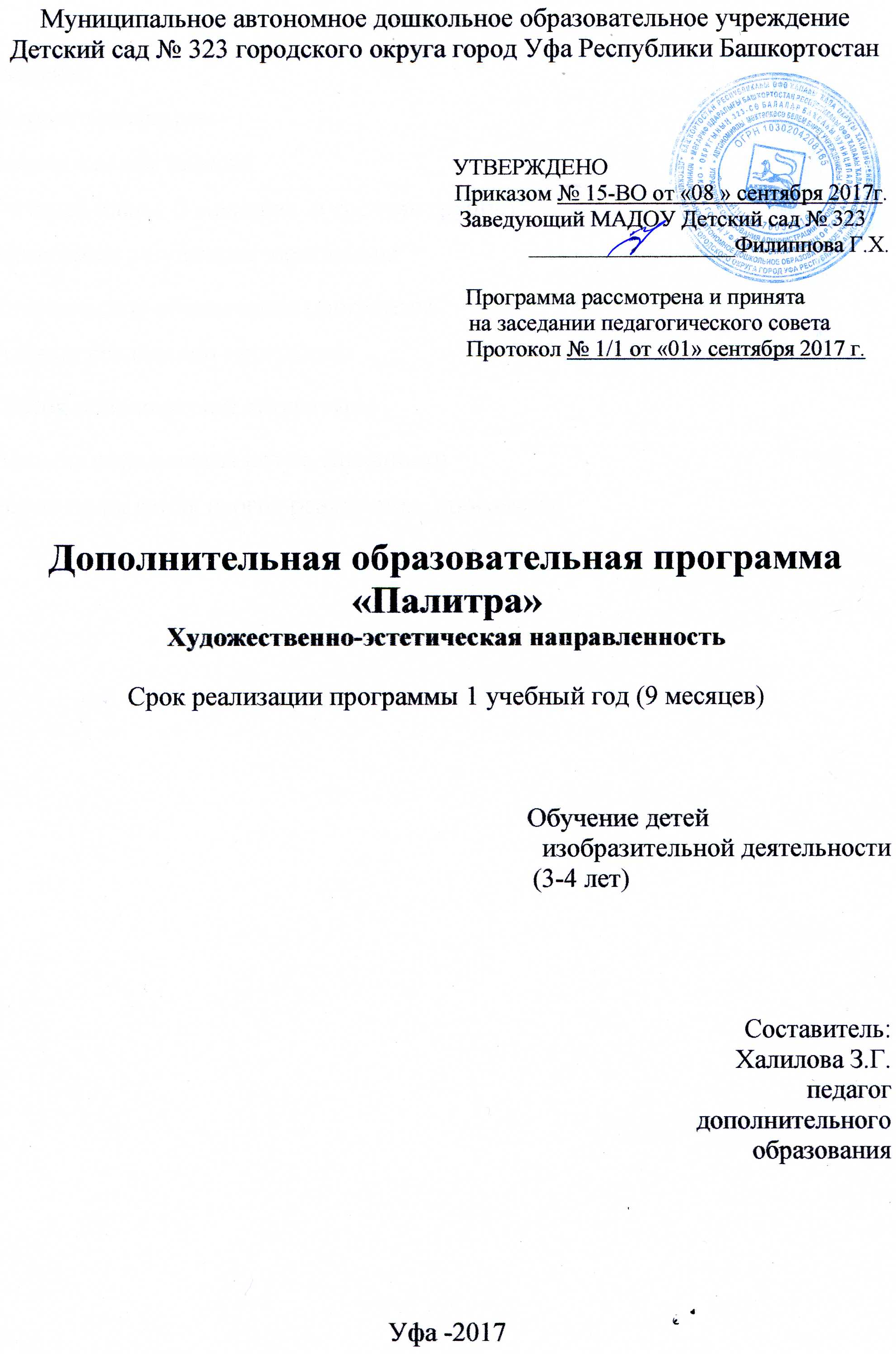 СодержаниеВведениеАктуальность.Дети дошкольного возраста еще и не подозревают, на что они способны. Вот почему необходимо максимально  использовать их тягу к открытиям для развития творческих способностей в изобразительной деятельности, эмоциональность, непосредственность, умение удивляться всему новому и неожиданному. Рисование, пожалуй, самое любимое и доступное занятие у детей – поводил кисточкой по листу бумаги – уже рисунок; оно выразительно – можно передать свои восторги, желания, мечты, предчувствия, страхи; познавательно – помогает узнать, разглядеть, понять, уточнить, показать свои знания и продуктивно – рисуешь и обязательно что-то получается. К тому же изображение можно подарить родителям, другу или повесить на стену и любоваться.Чем больше ребенок знает вариантов получения изображения нетрадиционной техники рисования, тем больше у него возможностей передать  свои идеи, а их может быть столько, насколько развиты у ребенка память, мышление, фантазия и воображение. Концептуальной основой данной программы является развитие художественно-творческих способностей детей в неразрывном единстве с воспитанием духовно-нравственных качеств путем целенаправленного и организованного образовательного процесса.Главное, развивая у детей творческие способности изобразительной деятельности самим верить, что художественное творчество не знает ограничений ни в материале, ни в инструментах, ни в технике. Паспорт программы Пояснительная запискаНаправленность программы: художественно‑эстетическое развитие.Новизна дополнительной программы: новизна данной программы заключается в том, что она предусматривает художественно‑эстетическое развитие у детей дошкольного возраста  с учетом их возрастных особенностей. Педагогическая целесообразность: построение программы для каждого возрастного периода ориентировано на удовлетворение ведущей потребности и основано на развитии ведущего психического процесса или сферы психики.     Цель программы:Развитие самостоятельности, творчества, индивидуальности детей, художественных способностей путем экспериментирования с различными материалами, нетрадиционных техник; формирование художественного мышления и нравственных черт личности, эмоциональной отзывчивости к прекрасному.
     Задачи:Развивать творчество и фантазию, наблюдательность и воображение, ассоциативное мышление и любознательность;Развивать мелкую моторику рук;Формировать эстетическое отношение к окружающей действительности;Воспитывать у детей способность смотреть на мир и видеть его глазами художников, замечать и творить красоту.Учить детей способам нетрадиционной техники рисования, последовательно знакомить с различными видами изобразительной деятельности;Совершенствовать у детей навыки работы с различными изобразительными материалами.Отличительные особенности данной программы: Особенность программы заключается в целенаправленной деятельности по обучению основным навыкам художественно-творческой  и художественно‑эстетической деятельности, необходимой для дальнейшего развития детского творчества, становлению таких мыслительных операций как анализ, синтез, сравнение, уподобление, обобщение, которые делают возможными усложнения всех видов деятельности (игровой, художественной, познавательной, учебной).В ходе  реализации программы дети знакомятся со следующими техниками рисования:«пальчиковая живопись» (краска наносится пальцем, ладошкой);монотипия;рисование свечой;рисование по мокрой бумаге;рисование путем разбрызгивание краски;оттиски штампов различных видов;«точечный рисунок»;батик (узелковая техника);граттаж;кляксография (выдувание трубочкой, рисование от пятна);рисование жесткой кистью (тычок);рисование на полиэтиленовой пленке.Формы и режим занятийГрупповые занятия проводятся  2 раза в неделю, во вторую половину дня.Учебный план  (II младшая  и средняя группа) Ожидаемые результаты  программыПланируемые результаты	В ФГОС ДО четко определено, что развитие ребенка не является объектом измерения и оценки.	Системные особенности дошкольного образования делают неправомерными требования от ребенка конкретных образовательных достижений, поэтому результаты освоения Программы представлены в виде целевых ориентиров дошкольного образования .Дети будут уметь:самостоятельно использовать нетрадиционные материалы и инструменты, владеть навыками нетрадиционной техники рисования и применять их;самостоятельно передавать  композицию, используя  технику нетрадиционного рисования;выражать свое отношение к окружающему миру через рисунок;давать мотивированную оценку результатам своей деятельности;проявлять интерес к изобразительной деятельности друг друга.Предметные результаты: Сформированность у детей познавательных процессов посредством развития мелкой мотроики рук и художественно‑эстетического восприятия окружающего мира.Личностные результаты: раскрыты индивидуальные особенности каждого ребенка.Метапредметные  результаты: развитие мелкой мотроики рук и художественно‑эстетическое восприятие окружающего мира.Методическое обеспечение программыКалендарно-тематическое планированиеII младшая  и средняя группаУсловия реализации программыПособия:- наглядный демонстрационный материал по темам.- предметные игрушки.- раздаточный материал по темам.- настольно-печатные игры.-дидактические игрушки для сюрпризных моментов.Оборудование:-стол -стулья по количеству детей-магнитная доска-природный материал (листья, глина, песок, палочки и т.п.)-художественные тексты-демонстрационный материал-фигурки животных-гербарии-коллекция камней-ватные палочки, штампы, губки.Материально-техническое оснащение:-музыкальный центр;-компьютер;-Мультимедийное оборудование.Список используемой литературыАверьянова А.П. Изобразительная деятельность в детском саду. – М.: Москва-Синтез; М.: ТЦ Сфера, 2003. – 96с.; илл.Воспитатель Дошкольного Образовательного Учреждения №3/2008; №5,7/2009Давыдова Г.Н. Нетрадиционные техники рисования в детском саду. Часть 1 и 2. – М.: «Издательство Скрипторий 2003», 2008. Комарова Т.С.  Изобразительная деятельность в детском саду. – М.: Мозаика-Синтез, 2008.- 192с.: цв.вкл.Лыкова И.А. Изобразительная деятельность в детском саду: планирование, конспекты занятий, методические рекомендации. Средняя группа. – М.: «КАРАПУЗ-ДИДАКТИКА», 2008. -144с., . вкл.Пастухова Г.В. Нетрадиционные техники рисования в детском саду. (1 и 2 части). Издательство «Центр Проблем Детства», 1996.Шкидская И.О. Аппликации из пластилина. – Ростов н/Д : Феникс, 2008. – 87.Способы определения результативностиПедагогическое наблюдение Форма подведения итогов реализации  программы Итоговое открытое занятие,  фото презентация .Введение Паспорт программы Пояснительная запискаУчебный план ( II младшая  и средняя группа) Ожидаемые результаты  программыМетодическое обеспечение программыУсловия реализации программыСписок используемой литературыСпособы определения результативности Форма подведения итогов реализации  программыДополнительная  образовательная   программапо  изобразительному искусству«Палитра»Составитель программыХалилова З.Г.Нормативный срок освоения программы1 год  Направленность программыхудожественно‑эстетическое развитиеУчреждениеМуниципальное  автономное  дошкольное образовательное  учреждение   Детский сад № 323город Уфа Республика БашкортостанЮридический /фактический адрес450105, Республика Башкортостан, город Уфа, Октябрьский район, улица Российская 41, корпус 4.Заказчикродители  (законные представители)ЦельРазвитие самостоятельности, творчества, индивидуальности детей, художественных способностей путем экспериментирования с различными материалами, нетрадиционных техник; формирование художественного мышления и нравственных черт личности, эмоциональной отзывчивости к прекрасному.ЗадачиРазвивать творчество и фантазию, наблюдательность и воображение, ассоциативное мышление и любознательность;Развивать мелкую моторику рук;Формировать эстетическое отношение к окружающей действительности;Воспитывать у детей способность смотреть на мир и видеть его глазами художников, замечать и творить красоту.Учить детей способам нетрадиционной техники рисования, последовательно знакомить с различными видами изобразительной деятельности;Совершенствовать у детей навыки работы с различными изобразительными материалами.Ожидаемые  результаты программысамостоятельно использовать нетрадиционные материалы и инструменты, владеть навыками нетрадиционной техники рисования и применять их;самостоятельно передавать  композицию, используя  технику нетрадиционного рисования;выражать свое отношение к окружающему миру через рисунок;давать мотивированную оценку результатам своей деятельности;проявлять интерес к изобразительной деятельности друг друга.Основания для разработки программы-  Конституция Российская Федерации - Конвенция о правах ребенка- Закон № 273- ФЗ « Об образовании в Российской Федерации  »- Федеральный государственный образовательный стандарт дошкольного образования № 1155от 17.10.2013 г.- СанПиН 2.4.1.  3049-13- Устав МАДОУ Детский сад № 323-Положение  о платных образовательных  дополнительных услугах.ГруппаВозрастСрок реализацииКоличество занятий в неделюКоличествочасов в неделюколичество часов в возрастной группев месяцколичество занятий в годII младшая  и средняя группа3-5 лет1 год2 раза
 в неделю30-40 мин2 часа 40 минут 
в  месяц68 занятий
 в годТемя занятияМесяцКол-во занятийКол-во часов«Мой весёлый, звонкий мяч»Сентябрь345 мин«Разноцветные шарики»Сентябрь345 мин«Яблоко с листочком и червячком»Октябрь345 мин«Ягодка за ягодкой (на кустиках)»Октябрь345 мин«Падают, падают листья»Ноябрь345 мин«Грибы на пенёчке»Ноябрь345 мин«Выросла репка большая-пребольшая»Декабрь345 мин«Мышка-норушка»Декабрь345 мин«Град, град!»Декабрь230 мин«Светлячок (по мотивам стихотворения Г.Лагздынь) »Январь345 мин«Сороконожка в магазине»Январь345 мин«Полосатые полотенца для лесных зверушек»Январь230 мин«Вьюга-завирюха»Февраль345 мин«Серпантин»Февраль230 мин«Ёлочка»Февраль345 мин«Волшебные снежинки»Март345 мин«Бублики-баранки»Март345 мин«Катится колобок по дорожке»Апрель230 мин«Великан»Апрель345 мин«В некотором царстве»Апрель345 мин«Робин Красношейка»Май345 мин«Большая стирка (платочки и полотенца)»Май345 мин«Мойдодыр»Май345 мин68 занятий в год68 занятий в год68 занятий в год68 занятий в годТемаПрограммное содержание«Мой весёлый, звонкий мяч»Рисование круглых двуцветных предметов: создание контурных рисунков, замыкание линии в кольцо и раскрашивание, повторяющее очертания нарисованной фигуры.«Разноцветные шарики»Рисование овальных предметов: создание контурных рисунков, замыкание линии в кольцо и раскрашивание, повторяющее очертания нарисованной фигуры. Дополнение изображения карандашными рисунками (ниточки на шариках).«Яблоко с листочком и червячком»«Ягодка за ягодкой (на кустиках)»Рисование предметов, состоящих из 2-3 частей разной формы. Отработка техники рисования гуашевыми красками. Развитие чувства цвета и формы.Создание ритмической композиции. Сочетание изобразительных техник: рисование веточек цветными карандашами и ягодок -ватными палочками.«Падают, падают листья»Рисование осенних листьев приёмом «примакивания» тёплыми цветами (красным, жёлтым, оранжевым«Грибы на пенёчке»Создание коллективной композиции из грибов. Рисование грибов из 3-х частей (ножка, шляпка, травка).«Выросла репка большая-пребольшая»Создание сказочной композиции, рисование репки и домика .«Мышка-норушка»Рисование овальной формы, дорисовывание необходимых элементов, создание сказочного образа.«Град, град!»Изображение тучи и града ватными палочками с изменением частоты размещения пятен (пятнышки на туче близко друг к другу, град на небе -более редко, с просветами.«Светлячок(по мотивамстихотворенияГ. Лагздынь)
»Знакомство с явлением контраста. Рисование светлячка (по представлению) на бумаге чёрного или тёмно-синего цвета. Развитие воображения«Сороконожка в магазине»Рисование сложных по форме изображений на основе волнистых линий. Согласование пропорций фона (листа бумаги) и задуманного образа.«Полосатые полотенцадля лесныхзверушек»Рисование узоров из прямых и волнистых линий на длинном прямоугольнике. Развитие чувства ритма (чередование в узоре 2-3 цветов или разных линий)«Вьюга-завирюха»«Серпантин»«Ёлочка»«Волшебные снежинки»Рисование хаотичных узоров в технике по-мокрому. Раскрепощение рисующей руки: свободное проведение кривых линий. Развитие чувства цвета (восприятие и создание разных оттенков синего). Выделение и обозначение голубого опенка.Свободное проведение линий разного цвета (красного, синего, жёлтого, зелёного) и различной конфигурации (волнистых, спиралевидных, с петлями и их сочетание). Самостоятельный выбор листа бумаги для фона (формат, размер, величина). Раскрепощение рисующей руки.Развитие чувства цвета и формы.Рисование и украшение пушистой нарядной ёлочки. Освоение формы и цвета как средств образной выразительности. Понимание взаимосвязи формы, величины и пропорций изображаемого предмета.Рисование шестилучевых снежинок из трёх линий с учётом исходной формы (круг, шестигранник), дорисовывание узоров фломастерами или красками (по выбору детей).«Бублики-баранки»«Катится колобок по дорожке»«Великан»Рисование кругов, контрастных по размеру (диаметру). Самостоятельный выбор кисти: с широким ворсом - для рисования баранок, с узким ворсом -для рисования бубликов.          Рисование по сюжету сказки «Колобок». Создание образа колобка на основе круга или овала, петляющей дорожки -на основе волнистой линии с петлями. Самостоятельное использование таких выразительных средств, как линия, форма, цвет.Создание образа  сказочной обстановки. Развитие чувства формы и ритма, глазомера и мелкой моторики.«В некотором царстве»«Робин Красношейка»«Большая стирка(платочки и полотенца)»«Мойдодыр»Рисование по мотивам сказок.Самостоятельный выбор темы,образов сказочных героеви средств художественно-образнойвыразительности. Развитиевоображения.Создание образа лесенки: наклеивание готовых форм -бумажных полосок.                  Дорисовывание сюжета по своему замыслу.        Рисование предметов квадратной и прямоугольной формы. Создание композиции на основе линейного рисунка (бельё сушится на верёвочке.Создание весёлых композиций: рисование готовых фигурок на цветной фон, рисование на них «грязных» пятен, дорисовка «ёмкостей» для купания (тазик, ванночка, лужа, ручей)